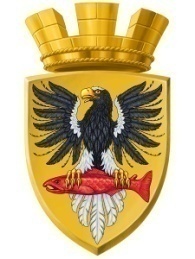                           Р О С С И Й С К А Я   Ф Е Д Е Р А Ц И ЯКАМЧАТСКИЙ КРАЙП О С Т А Н О В Л Е Н И ЕАДМИНИСТРАЦИИ ЕЛИЗОВСКОГО ГОРОДСКОГО ПОСЕЛЕНИЯот  15.  11.  2016				       №  980 -п       г. ЕлизовоВ соответствии с п.2 ст. 3.3 Федерального закона от 25.10.2001 № 137-ФЗ «О введении в действие Земельного кодекса Российской Федерации», ст. 11.10  Земельного кодекса Российской Федерации, ст. 14 Федерального закона  от 06.10.2003 № 131-ФЗ «Об общих принципах организации местного самоуправления в Российской Федерации», Постановлением Правительства Российской Федерации от 19.11.2014 № 1221 «Об утверждении Правил присвоения, изменения и аннулирования адресов», согласно Уставу Елизовского городского поселения, Правилам землепользования и застройки Елизовского городского поселения, принятых Решением   Собрания депутатов Елизовского городского поселения от 07.09.2011,  на основании муниципальной программы «Развитие субъектов малого и среднего предпринимательства в Елизовском городском поселении в 2017 году», утвержденной постановлением администрации Елизовского городского поселения от 16.08.2016 № 696-пПОСТАНОВЛЯЮ:1. Утвердить  схему расположения земельного участка, образуемого  из земель государственной собственности в кадастровом квартале 41:05:0101003, согласно приложению к настоящему постановлению:-  площадь участка - 2500 кв.м;- территориальная зона - зона объектов сельскохозяйственного назначения (СХЗ 3);- вид разрешенного использования – выращивание плодовых, ягодных, овощных, бахчевых или иных сельскохозяйственных культур и картофеля с правом возведения объектов капитального строительства;-  категория земель – земли населенных пунктов;- местоположение – Россия, Камчатский край, Елизовский муниципальный район, Елизовское городское поселение, Елизово, г., Садовая ул.2. Управлению делами администрации Елизовского городского поселения  разместить настоящее постановление в информационно-телекоммуникационной сети «Интернет»  на официальном сайте администрации Елизовского городского поселения.3. Контроль за исполнением настоящего постановления возложить на Руководителя Управления архитектуры и градостроительства администрации Елизовского городского поселения.4. Срок действия данного постановления составляет 2 года.5. Настоящее постановление вступает в силу после официального опубликования (обнародования).6. Постановление администрации Елизовского городского поселения от 04.10.2016 № 829-п «Об утверждении схемы расположения земельного участка на кадастровом плане территории, формируемого из земель государственной собственности кадастрового квартала 41:05:0101003» - считать утратившим силу.Главы администрации Елизовского городского поселения                                                Д.Б. ЩипицынОб утверждении схемы расположения земельного участка на кадастровом плане территории образуемого из земель государственной собственности  в кадастровом квартале 41:05:0101003